РЕШЕНИЕ                                                                                       КАРАРот 03.10.2016г.                                                                                   №  43О назначении местного референдума на территории Большешурнякского сельского поселения по вопросу введения и использования средств самообложения граждан	В соответствии со статьей 15 Федерального закона от 12.06.2002 № 67-ФЗ «Об основных гарантиях избирательных прав и права на участие в референдуме граждан Российской Федерации», статьями 22, 56 Федерального закона от 06.10.2003  № 131-ФЗ «Об общих принципах организации местного самоуправления в Российской Федерации», статьей 12 Закона Республики Татарстан  от 24.03.2004 № 23-3РТ «О местном референдуме», статьей 11 Устава Большешурнякского сельского поселения Елабужского муниципального района, решением Совета Большешурнякского сельского поселения от 01.07.2014 г. № 118 «Об утверждении Положения о самообложении граждан и порядке сбора и использования средств самообложения граждан на территории Большешурнякского сельского поселения Елабужского муниципального района», на основании постановления Исполнительного комитета Большешурнякского сельского поселения Елабужского муниципального района от 30.09.2016г. № 14 «Об инициировании проведения референдума», решения Совета Большешурнякского сельского поселения Елабужского муниципального района от 30.09.2016г.  № 42 «Об инициировании проведения референдума», Совет Большешурнякского сельского поселения Елабужского муниципального районаРЕШИЛ:1. Назначить на 20 ноября 2016 года местный референдум по вопросу введения самообложения граждан на территории Большешурнякского сельского поселения Елабужского муниципального района.2. Утвердить вопрос, выносимый на местный референдум:2.1.     «Согласны ли вы на введение самообложения в сумме 200 рублей с граждан, место жительства которых расположено в границах муниципального образования Большешурнякское  сельское поселение Елабужского муниципального района, достигших возраста 18 лет, за исключением инвалидов общего заболевания,  ветеранов ВОВ и боевых действий, вдов участников ВОВ и боевых действий, многодетных семей, студентов очных отделений высших и средне-специальных (средне-профессиональных) учебных заведений  размер платежей для которых составляет 100 рублей, на решение следующих вопросов местного назначения:1. Приобретение и доставка щебня для ямочного ремонта подъездных дорог к кладбищам с. Умяк и д. Верхний Шурняк. «ДА»                                                          «НЕТ»	3. Направить настоящее решение в избирательную комиссию муниципального образования для подготовки и проведения референдума.4. Настоящее решение подлежит обнародованию  и  размещению официальном сайте муниципального образования в течение 5 дней со дня принятия.5. Настоящее решение вступает в силу со дня его опубликования.Глава                                                                                            Н.Я.КаишевМКУ «СОВЕТ БОЛЬШЕШУРНЯКСКОГО СЕЛЬСКОГО ПОСЕЛЕНИЯ» ЕЛАБУЖСКОГО МУНИЦИПАЛЬНОГО РАЙОНАРЕСПУБЛИКИ ТАТАРСТАНУл. Школьная, д.1, с. Большой Шурняк, Елабужский район, 423617  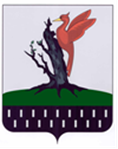 ТАТАРСТАН  РЕСПУБЛИКАСЫ АЛАБУГА  МУНИЦИПАЛЬ РАЙОНЫ МКО «ОЛЫ ШУРНЯК АВЫЛ ЖИРЛЕГЕ СОВЕТЫ»Мэктэб ур.1, Олы Шурняк авылы, Алабуга районы, 423617 тел.(85557) 74674, факс.(85557)74674,  тел.(85557) 74674, факс.(85557)74674,  тел.(85557) 74674, факс.(85557)74674,  